TITLEA Mini project/ Seminar report submitted in partial fulfillment of the requirements for the degree of Master of Technology in Thermal Engineering/ Machine DesignbyNAME OF THE STUDENTHALL TICKET NUMBERUnder the guidance of NAME OF THE GUIDEDesignation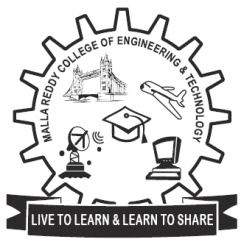 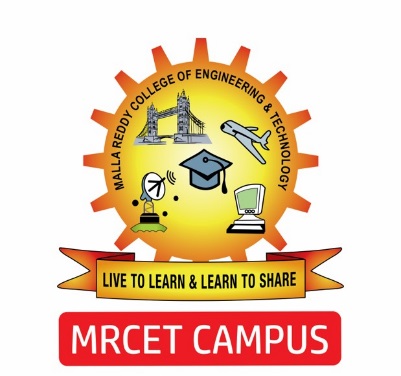 MALLA REDDY COLLEGE OF ENGINEERING & TECHNOLOGY Autonomous Institution - UGC Govt. of India(Affiliated to JNTU, Hyderabad, Approved by AICTE - Accredited by NBA & NAAC – ‘A’ Grade)Secunderabad – 500100, Telangana State, IndiaDEPARTMENT OF MECHANICAL ENGINEERING
CERTIFICATEThis is to certify that the work entitled “Title of the Project” is carried out by Name of the Student xxxxx (H.T.NO xxxx), in partial fulfillment for the award of degree of Master of Technology in Thermal Engineering/ Machine Design, Jawaharlal Nehru Technological University, Hyderabad during the academic year 20XX-20XX.XXXXXXXX 						      	Prof. Dr A. N. R. ReddyInternal Guide 							    HODExternal Examiner(Certificate from Industry)DECLARATIONI hereby declare that the project titled “Secure U Emergency System” submitted to Malla Reddy College of Engineering and Technology (UGC-Autonomous), affiliated to Jawaharlal Nehru Technological University Hyderabad (JNTUH) for the award of the degree of Master of Technology in Thermal Engineering is a result of original research carried-out in this thesis. I understand that my report may be made electronically available to the public. It is further declared that the project report or any part thereof has not been previously submitted to any University or Institute for the award of degree or diploma.Name of the Student	: 	Hall Ticket Number	: 	Degree 		: 	Master of Technology in Thermal Engineering/ Machine DesignDepartment		: 	Mechanical EngineeringTitle of the project	: 	_________________________________(Name of Student) Date: DEDICATION(Optional).-o0o-ACKNOWLEDGEMENTAcknowledgements are to be written by the students as per the sequence mentioned belowDr VSK Reddy, PrincipalHead of the Department Internal GuideParents and other people who helped to complete the projectABSTRACTxxxxxx(Max. 500 words) Keywords: TABLE OF CONTENTSLIST OF TABLESLIST OF FIGURESLIST OF ABBREVIATIONSPageCertificate from MRCETCertificate from MRCETiCertificate from industry (If any)Certificate from industry (If any)iiDeclarationDeclarationiiiDedication (Optional)Dedication (Optional)AcknowledgementAcknowledgementAbstractAbstractTable of ContentsTable of ContentsList of TablesList of TablesList of FiguresList of FiguresList of AbbreviationsList of AbbreviationsCHAPTER 1: INTRODUCTIONCHAPTER 1: INTRODUCTION11.1Introduction11.2Problem statement41.3Scope of research81.4Research hypothesis91.5Objectives101.6Organization of the report10CHAPTER 2: LITERATURE REVIEWCHAPTER 2: LITERATURE REVIEW122.1Background122.14Summary of literature review and research gap71CHAPTER 3: METHODOLOGYCHAPTER 3: METHODOLOGY733.1Materials733.10Summary of methodology85CHAPTER 4: RESULTS AND DISCUSSIONCHAPTER 4: RESULTS AND DISCUSSION874.13Summary of results and discussion163CHAPTER 5: CONCLUSION AND RECOMMENDATIONSCHAPTER 5: CONCLUSION AND RECOMMENDATIONS1645.1Conclusion1645.2Recommendations1REFERENCESREFERENCESAPPENDICES (if any)APPENDICES (if any)PageTable 2.1xxxxxxTable 2.2XxxxPageFigure 2.1xxxxxxxxFigure 2.2xxxxxxxxxxx